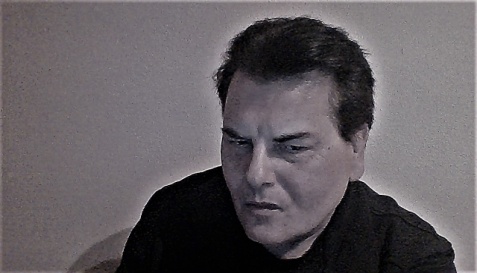 Χαιρετισμός του Προέδρου του Τμήματος ΚοινωνιολογίαςΚαθηγητή Ανδρέα Ν. ΛύτραΤο Τμήμα Κοινωνιολογίας της Σχολής Κοινωνικών Επιστημών, στο Πάντειον Πανεπιστήμιο Κοινωνικών και Πολιτικών Επιστημών είναι το πρώτο Τμήμα Κοινωνιολογίας, που δημιουργήθηκε στην Ελλάδα. Λειτουργεί από το 1984 και το 2020 κλείνει τριάντα έξι χρόνια αδιάλειπτης λειτουργίας. Καλύπτει και υπηρετεί τη διδασκαλία και την έρευνα, σε μεγάλο φάσμα των κλάδων και των γνωστικών αντικειμένων της επιστήμης. Στο πλαίσιο του Τμήματος Κοινωνιολογίας λειτουργούν τέσσερις Τομείς: Γενικής Κοινωνιολογίας, Νεοελληνικής Κοινωνίας, Κοινωνικής Μορφολογίας και Εγκληματολογίας. Έχει αναπτύξει και είναι σήμερα σε λειτουργία δύο Προγράμματα Μεταπτυχιακών Σπουδών (ΠΜΣ): «Κοινωνιολογία» και «Εγκληματολογία». Το Τμήμα μας συμμετέχει ακόμη στο Διατμηματικό Πρόγραμμα Μεταπτυχιακών Σπουδών «Φύλο, Κοινωνία, Πολιτική» του Παντείου Πανεπιστημίου. 	Το Τμήμα Κοινωνιολογίας συμμετέχει με μεγάλες αξιώσεις και πολύ σημαντικό εύρος εργασιών στη μελέτη των αναλυτικών ζητημάτων της Κοινωνιολογίας και τη συστηματική διερεύνηση των κοινωνικών προβλήματων στην ελληνική κοινωνία ή την παγκόσμια σφαίρα, είτε με θεωρητικές προσεγγίσεις είτε με εμπειρικές (ποιοτικές και ποσοτικές) διερευνήσεις. Η εξαιρετική και ευρεία επιστημονική εργασία των μελών του Τμήματος, συνοδεύεται από τις πολλές και αξιόλογες διδακτορικές διατριβές, οι οποίες έχουν εκπονηθεί, υποστηριχθεί και εγκριθεί στο πλαίσιο της λειτουργίας του. Οι διδάκτορες του Τμήματος Κοινωνιολογίας έχουν διακριθεί, στους ακαδημαϊκούς θεσμούς, ως διδάσκοντες, καθηγητές διάφορων βαθμίδων ή, ακόμη, έχουν εκλεγεί σε ύπατες ακαδημαϊκές θέσεις, στο Πάντειο Πανεπιστήμιο και σε άλλα ακαδημαϊκά Ιδρύματα.  	Η βασική έρευνα στο πλαίσιο του Τμήματος συμπληρώνεται από προτάσεις των μελών του σε καίρια αντικείμενα, οι οποίες σκοπεύουν στην αντιμετώπιση κρίσιμων ζητημάτων της κοινωνικής οργάνωσης και των θεσμών της. Η γνώση και οι δυνατότητες των μελών του Τμήματος έχουν, από πολλών ετών, γίνει το κίνητρο για την αξιοποίηση τους σε δημόσιους θεσμούς της ελληνικής κοινωνίας. Σταχυολογώ τις πιο σημαντικές διακρίσεις των σημερινών και των παλαιότερων μελών του Τμήματος Κοινωνιολογίας:-Η Καθηγήτρια Βασιλική Αρτινοπούλου έχει διατελέσει, μεταξύ άλλων, Πρόεδρος του Κέντρου Θεμάτων Ισότητας (ΚΕΘΙ), Αναπλ. Πρόεδρος του ΟΚΑΝΑ και είναι Πρόεδρος του Κεντρικού Επιστημονικού Συμβουλίου Φυλακών.-Η Καθηγήτρια Χριστίνα Ζαραφωνίτου είναι Πρόεδρος του ΔΣ του ΝΠΙΔ «Επάνοδος» για την Επανένταξη Αποφυλακιζόμενων και Εθνική Αντιπρόσωπος στο Ευρωπαϊκό Δίκτυο για την Πρόληψη του Εγκλήματος (EUCPN). -Ο υπογράφων τον παρόντα χαιρετισμό, Καθηγητής Ανδρέας Λύτρας, υπηρέτησε ως Διευθυντής του Εθνικού Ινστιτούτου Εργασίας και της Εθνικής Σχολής Δημόσιας Διοίκησης, διετέλεσε Διοικητής στο ΓΝΑ «Κοργιαλένειο-Μπενάκειο», ΕΕΣ, ενώ υπήρξε και Πρόεδρος του Συμβουλίου Ανώτατης Πανεπιστημιακής Εκπαίδευσης (ΣΑΠΕ).  Ο Καθηγητής Γεώργιος Νικολόπουλος διετέλεσε Πρόεδρος του ΔΣ του ΝΠΙΔ «Επάνοδος» για την Επανένταξη Αποφυλακιζόμενων, ενώ υπηρετεί ως Βοηθός του Συνηγόρου του Πολίτη. -Ο Ομότιμος Καθηγητής Θεόδωρος Σακελλαρόπουλος, διετέλεσε Γενικός Γραμματέας, στο Υπουργείο Εργασίας. -Ο Ομότιμος Καθηγητής Παναγιώτης Τσίρης είναι Πρόεδρος του Οργανισμού Πνευματικής Ιδιοκτησίας. -Ο Ομότιμος Καθηγητής Ευστάθιος Τσοτσορός έχει υπηρετήσει ως Αντιπρόεδρος του ΔΣ - Γενικός Διευθυντής και Διευθύνων Σύμβουλος του Οργανισμού Ανασυγκρότησης Επιχειρήσεων, Πρόεδρος και Διευθύνων Σύμβουλος των ΕΛΠΕ και της ΕΚΟ, ενώ για χρόνια ήταν επικεφαλής μεγάλου ιδιωτικού ραδιοτηλεοπτικού σταθμού. -Ο εκλιπών Ομότιμος Καθηγητής Βασίλης Φίλιας (μεταξύ των ιδρυτών του Τμήματος) υπήρξε Πρόεδρος του Εθνικού Κέντρου Κοινωνικών Ερευνών (ΕΚΚΕ) και της Ολυμπιακής Αεροπορίας.	Τα στελέχη του Τμήματος Κοινωνιολογίας, έχουν διαδραματίσει σημαντικό ρόλο στην εξέλιξη του Παντείου Πανεπιστημίου. Στη διοίκηση του Πανεπιστημίου και των Σχολών του συμμετείχαν οι παρακάτω Καθηγητές και Καθηγήτριες:-Η εκλιπούσα Ομότιμη Καθηγήτρια Αλίκη Γιωτοπούλου-Μαραγκοπούλου (1979-1980, 1983-1984) έχει διατελέσει Πρύτανις.-Ο Ομότιμος Καθηγητής Παναγιώτης Τσίρης έχει εκλεγεί και υπηρέτησε ως Πρύτανης (2007-2011) και Αντιπρόεδρος του Συμβουλίου του Ιδρύματος.-Ο εκλιπών Ομότιμος Καθηγητής Βασίλης Φίλιας υπηρέτησε ως Πρύτανης (1981-1982) του Ιδρύματος.-Η Καθηγήτρια Βασιλική Αρτινοπούλου υπήρξε Αντιπρύτανης (2009-2011) του Πανεπιστημίου.-Η Καθηγήτρια Χριστίνα Ζαραφωνίτου υπηρέτησε ως Αντιπρύτανης (2016).-Ο γράφων το παρόν κείμενο, Καθηγητής Ανδρέας Λύτρας, έχει εκλεγεί και υπηρέτησε, ως Αντιπρύτανης (2007-2011), στο Πάντειον Πανεπιστήμιο.-Ο Καθηγητής Χαράλαμπος Οικονόμου εξελέγη και υπηρετεί ως Αντιπρύτανης του Ιδρύματος.-Ο εκλιπών Καθηγητής Κωνσταντίνος Παπαθανασόπουλος υπηρέτησε ως Αντιπρύτανης (1995-1998).-Ο συνταξιοδοτηθείς Καθηγητής Ευάγγελος Δ. Πρόντζας εξελέγη και υπηρέτησε ως Αντιπρύτανης (2011-2016) του Πανεπιστημίου.-Ο Ομότιμος Καθηγητής Θεόδωρος Σακελλαρόπουλος εξελέγη και υπηρέτησε, ως πρώτος Κοσμήτορας της Σχολής Κοινωνικών Επιστημών.	Πολλοί των αποφοίτων του Τμήματος Κοινωνιολογίας είναι Καθηγητές στη Δευτεροβάθμια Εκπαίδευση, ενώ πολλές χιλιάδες εργάζονται ως δημόσιοι υπάλληλοι και λειτουργοί ή ως στελέχη στον ιδιωτικό τομέα. Οι πλείστοι των αποφοίτων του Τμήματος έχουν μια μακρόχρονη, πλέον, και ενεργή πορεία στην απασχόληση, παρά την αναμφισβήτητη ταλαιπωρία της κοινωνίας στα δέκα χρόνια της δημοσιονομικής κρίσης. Έχουμε τη σιγουριά πως οι απόφοιτοι του Τμήματος, έχοντας συστηματική και εδραία γνώση για τη μελέτη των κοινωνικών πραγματικότητων, θα συμβάλλουν στη γόνιμη ανασυγκρότηση των δημιουργικών δυνάμεων της ελληνικής κοινωνίας. Η συνεισφορά και οι διανοητικές ωθήσεις τους είναι εύλογο να προξενήσουν την αξιοποίησή τους από τους δημόσιους θεσμούς και τους ιδιωτικούς ή τους συνεργατικούς φορείς. Είναι, μάλιστα, αναπότρεπτο να διαδραματίσουν, με την επιστημονική δυναμική την οποία διαθέτουν, καίριο ρόλο στη διοίκηση της κοινωνίας και των θεσμών της. Τα στελέχη του Τμήματος ελπίζουν αυτή η συνεισφορά των αποφοίτων του, να συμβάλει αποφασιστικά στην ταχεία οικονομική πρόοδο και ευημερία, με τη στήριξη των ατομικών και κοινωνικών δικαιωμάτων, με την ενίσχυση της ελευθερίας και των πολιτικών δικαιωμάτων του λαού, με την πλήρη και ουσιαστική ισότητα και με την ενδυνάμωση των συνεργατικών εγχειρημάτων και δομών, που πολλαπλασιάζουν τις ατομικές δυνατότητες και δημιουργούν εμπράγματες εκβολές για την αλληλέγγυα κοινωνική συνύπαρξη, δηλαδή για την πραγματική αδελφότητα. Σε εκείνη την προσδοκώμενη κοινωνική προοπτική, η συμμετοχή των κοινωνιολόγων στη διοίκηση, πρόκειται να αφίσταται από τη συχνότατα άδικη, την ιταμή (ως προς τα κίνητρα και τους σκοπούς), την στριφνή ή αυθαίρετη (ως προς την χρήση των μέσων επιβολής) και την μάλλον ιδιοτελή άσκηση της ισχύος, επί των προσώπων και των κοινωνικών ομάδων. Η διοίκηση οφείλει να είναι μια καίρια, αλλά αβρή, δράση ως προς την αντιμετώπιση των ατόμων, δηλαδή να είναι είτε μια διοίκηση πραγμάτων (ή απρόσωπων κοινωνικών σχέσεων) είτε μια διαχείριση θεσμοθετημένων τεχνικών διευθετήσεων, με στρατηγική την ισότιμη συμμετοχή των πολιτών στην κοινωνικά ωφέλιμη και συλλογική ευημερία. 	Οι σπουδές στην Κοινωνιολογία, λοιπόν, έχουν λογική και ανταποκρίνονται σε άμεσες κοινωνικές ανάγκες. Η κοινωνιολογία είναι επιστήμη της νεωτερικότητας. Γεννιέται από την αποκρυστάλλωση των θεσμών των αστικών επαναστάσεων και της βιομηχανικής επανάστασης. Είναι εφαρμοσμένη σε όλες τις εκδοχές της, παρά το γεγονός ότι διαθέτει ευρύτατο γνωστικό βάθος. Καθώς δημιουργείται σε ένα περιβάλλον πρωτοφανούς, για την ιστορία της ανθρωπότητας, πλουραλισμού, ενσωματώνει τις εντάσεις όλων των κοινωνικών υποκειμένων, των λογικών τους και των κοινωνικών στρατηγικών τους. Διαθέτει, λοιπόν το ίδιο δυναμικό των εντάσεων και των αντιπαραθέσεων, για το οποίο είναι περίφημη η δημοκρατία. Δύο πράγματα δεν ανέχεται η κοινωνιολογία: το φασισμό και τον ρατσισμό οποιασδήποτε μορφής. Για αυτό το λόγο καταργήθηκε από τα φασιστικά καθεστώτα, τις δικτατορίες και τις πολιτικές εκφράσεις του ερέβους, ενώ ταυτόχρονα διώχθηκαν οι λειτουργοί της.	Είναι γεγονός, ότι οι φοιτητές του Τμήματος Κοινωνιολογίας εντάσσονται σε ένα νέο και πολύ ενδιαφέροντα κόσμο. Η διαδικασία της εκπαίδευσής τους είναι σύνθετη και απαιτητική. Εμπεριέχει την ανάγκη για πειθαρχημένη και, σε ορισμένες τεχνικές πλευρές, σχολαστική μελέτη του δεδομένου γνωστικού φάσματος της επιστήμης. Η προσωρινή καθυπόταξη του μελετητή στην αξίωση για κριτική αναπαραγωγή της υπάρχουσας γνώσης συμβαδίζει με την καλλιέργεια της απαραίτητης επιστημονικής ελευθερίας. Η τελευταία είναι ο προθάλαμος για τη γόνιμη κοινωνιολογική έρευνα και τη συνεχή παραγωγή νέας γνώσης, με την αξιοποίηση των δόκιμων συστατικών της επιστημονικής ανάλυσης και με οχήματα: την αμφιβολία, τη βάσιμη αμφισβήτηση, την προβολή κριτικών αναθεωρήσεων ή ακόμη την προώθηση ανατροπών των θεωρητικών επιλογών και των μεθόδων προσέγγισης. Με βάση τα προηγούμενα, να έχετε τη σιγουριά ότι η απαιτητική προσέγγιση των θεωρήσεων, των μεθόδων ή των τεχνικών μελέτης των κοινωνικών πραγματικοτήτων είναι διεξοδική. Αυτή η επιστήμη, η Κοινωνιολογία, ενώ πατά εξαιρετικά καλά πάνω στο έδαφος της πραγματικότητας, δεν έχει πρακτικά όρια. Τα όρια της είναι τα όνειρα για μια γόνιμη και ευημερούσα κοινωνία. Κάντε τις δικές σας επιλογές.  Σάς χαιρετώ όλουςΑνδρέας Ν. Λύτρας  